§3174-F.  Coverage for adult dental services1.  Coverage provided.  The Department of Health and Human Services shall provide the following dental services, reimbursed under the United States Social Security Act, Title XIX, or successors to it, to individuals 21 years of age and over:A.  Acute surgical care directly related to an accident where traumatic injury has occurred.  This coverage will only be provided for the first 3 months after the accident;  [PL 1989, c. 502, Pt. A, §72 (NEW).]B.  Oral surgical and related medical procedures not involving the dentition and gingiva;  [PL 1989, c. 502, Pt. A, §72 (NEW).]C.  Extraction of teeth that are severely decayed and pose a serious threat of infection during a major surgical procedure of the cardiovascular system, the skeletal system or during radiation therapy for a malignant tumor;  [PL 1997, c. 159, §1 (AMD).]D.  Treatment necessary to relieve pain, eliminate infection or prevent imminent tooth loss;  [PL 2021, c. 398, Pt. CCC, §1 (AMD).]E.    [PL 1991, c. 528, Pt. P, §14 (RP); PL 1991, c. 528, Pt. RRR (AFF); PL 1991, c. 591, Pt. P, §14 (RP).]F.  Full and partial dentures; and  [PL 2021, c. 398, Pt. CCC, §1 (AMD).]G.  Other comprehensive preventive, diagnostic and restorative dental services to maintain good oral and overall health in accordance with rules adopted by the department.  [PL 2021, c. 398, Pt. CCC, §1 (NEW).][PL 2021, c. 398, Pt. CCC, §1 (AMD).]2.  Demonstration projects.  The department shall promptly take all appropriate steps to obtain necessary waivers, if necessary, from the federal Department of Health and Human Services that enable the State to provide within the limits of available funds, on a demonstration basis, comprehensive dental services to Medicaid-eligible individuals who are 21 years of age or older in public or private, nonprofit clinic settings.  The department's goal in pursuing these waivers or demonstration projects not requiring waivers is to determine whether providing services in these settings promotes cost effectiveness or efficiency or promotes other objectives of the federal Social Security Act, Title XIX.By January 15, 1992, the department shall report to the joint standing committee of the Legislature having jurisdiction over health matters regarding the progress of its efforts under this subsection.  The report must outline the department's progress and recommend further action required in pursuit of any demonstration project under this subsection.[PL 1991, c. 528, Pt. P, §15 (AMD); PL 1991, c. 528, Pt. RRR (AFF); PL 1991, c. 591, Pt. P, §15 (AMD).]SECTION HISTORYPL 1989, c. 502, §A72 (NEW). PL 1989, c. 904 (AMD). PL 1991, c. 528, §§P13-15 (AMD). PL 1991, c. 528, §RRR (AFF). PL 1991, c. 591, §§P13-15 (AMD). PL 1997, c. 159, §§1,2 (AMD). PL 2003, c. 689, §B6 (REV). PL 2021, c. 398, Pt. CCC, §1 (AMD). The State of Maine claims a copyright in its codified statutes. If you intend to republish this material, we require that you include the following disclaimer in your publication:All copyrights and other rights to statutory text are reserved by the State of Maine. The text included in this publication reflects changes made through the First Regular and First Special Session of the 131st Maine Legislature and is current through November 1. 2023
                    . The text is subject to change without notice. It is a version that has not been officially certified by the Secretary of State. Refer to the Maine Revised Statutes Annotated and supplements for certified text.
                The Office of the Revisor of Statutes also requests that you send us one copy of any statutory publication you may produce. Our goal is not to restrict publishing activity, but to keep track of who is publishing what, to identify any needless duplication and to preserve the State's copyright rights.PLEASE NOTE: The Revisor's Office cannot perform research for or provide legal advice or interpretation of Maine law to the public. If you need legal assistance, please contact a qualified attorney.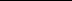 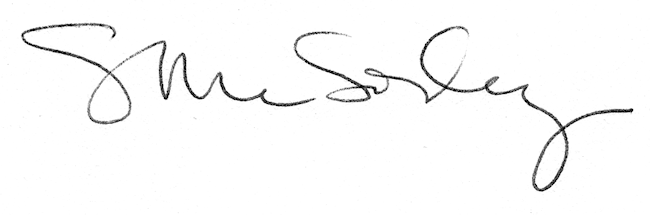 